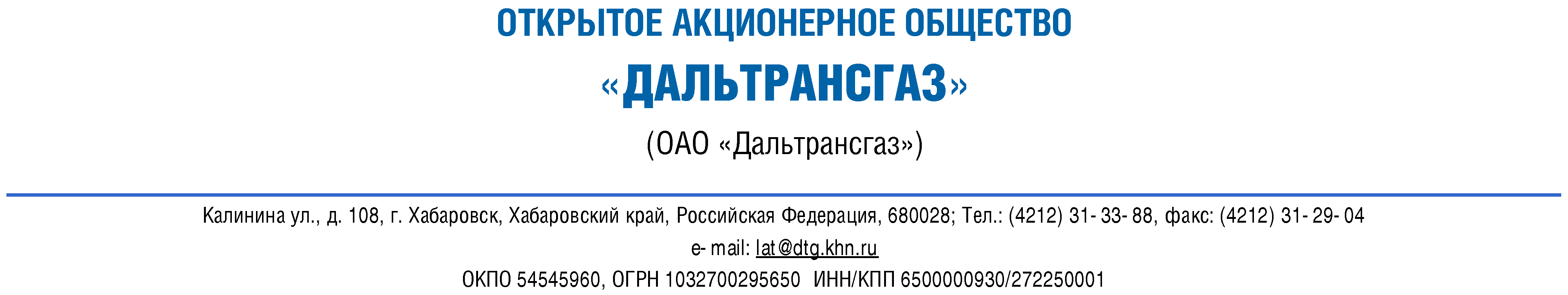 Сообщение о сведениях,
которые могут оказать существенное влияние на стоимость ценных бумаг акционерного общества1. Общие сведения1. Общие сведения1.1. Полное фирменное наименование эмитентаОткрытое акционерное общество «Дальтрансгаз»1.2. Сокращенное фирменное наименование эмитентаОАО «Дальтрансгаз»1.3. Место нахождения эмитента680028, Хабаровск, ул. Калинина, 1081.4. ОГРН эмитента10327002956501.5. ИНН эмитента65000009301.6. Уникальный код эмитента, присвоенный регистрирующим органом31039-F1.7. Адрес страницы в сети Интернет, используемой эмитентом для раскрытия информацииhtth://www.daltransgaz.ru 2. Содержание сообщенияО совершении акционерным обществом сделки, в которой имеется заинтересованность:Дата совершения сделки: 14.07.2011г.Стороны сделки:  ОАО «Дальтрансгаз» - Заказчик, ООО «Газпром трансгаз Томск» - Подрядчик;Предмет и цена сделки: договор  в соответствии с которым подрядчик обязуется оказать услуги по текущему содержанию и ремонту МГ «Октябрьский-Хабаровск» инвентарный № 000002259, а Заказчик обязуется принять и оплатить оказанные услуги. Цена сделки: не более 200 000 000 (двести миллионов) российских рублей.Сведения об одобрении сделки: сделка одобрена Советом директоров ОАО «Дальтрансгаз» 15.07.2011 г., протокол № 03-11.3. Подпись3. Подпись3. Подпись3. Подпись3. Подпись3. Подпись3. Подпись3. Подпись3. Подпись3. Подпись3. Подпись3.1. Генеральный директор       ОАО «Дальтрансгаз»3.1. Генеральный директор       ОАО «Дальтрансгаз»3.1. Генеральный директор       ОАО «Дальтрансгаз»3.1. Генеральный директор       ОАО «Дальтрансгаз»3.1. Генеральный директор       ОАО «Дальтрансгаз»3.1. Генеральный директор       ОАО «Дальтрансгаз»3.1. Генеральный директор       ОАО «Дальтрансгаз»В.А. Маркелов (подпись)3.2. Дата “15”июля2011г.М.П.